от 14.11.2019 № 937Администрация Починковского муниципального района постановляет:1. Внести в краткосрочный план реализации  региональной программы капитального ремонта общего имущества в многоквартирных домах, расположенных на территории Нижегородской области в отношении многоквартирных домов Починковского муниципального района, на 2017-2019 годы, утвержденный постановлением администрации Починковского муниципального района от 30.07.2018 года № 702, изменения, изложив его в новой редакции согласно приложению к настоящему постановлению.2. Управляющему делами (Белову А.А.) обеспечить размещение утвержденного постановления на сайте администрации Починковского муниципального района Нижегородской области в сети Интернет.3. Контроль за исполнением настоящего постановления оставляю за собой.Главаадминистрации района                                                                           М.В.ЛаринНаправлено: В.С.Елисееву -1 экз.                      в управление экономики и прогнозирования – 1 экз.,                      в управление АС и ЖКХ администрации района – 2 экз.,                      в администрации сельсоветов района -9 экз.                      в дело -3 экз.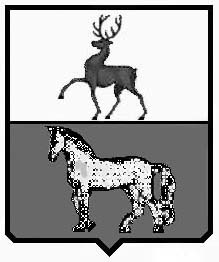 АДМИНИСТРАЦИЯ ПОЧИНКОВСКОГО МУНИЦИПАЛЬНОГО РАЙОНАНИЖЕГОРОДСКОЙ ОБЛАСТИПОСТАНОВЛЕНИЕО внесении изменений в постановление администрации Починковского муниципального района от 30.07.2018 года № 702ПРИЛОЖЕНИЕ
к  приказу министерства энергетики и жилищно-коммунального хозяйства
Нижегородской области
от «29»марта2019 г. № 22
УТВЕРЖДЕН
приказом министерства энергетики и жилищно-коммунального хозяйства
Нижегородской области
от «23» ноября 2018 г. № 172
(в редакции от «29» марта 2019г. № 22)ПРИЛОЖЕНИЕ
к  приказу министерства энергетики и жилищно-коммунального хозяйства
Нижегородской области
от «29»марта2019 г. № 22
УТВЕРЖДЕН
приказом министерства энергетики и жилищно-коммунального хозяйства
Нижегородской области
от «23» ноября 2018 г. № 172
(в редакции от «29» марта 2019г. № 22)ПРИЛОЖЕНИЕ
к  приказу министерства энергетики и жилищно-коммунального хозяйства
Нижегородской области
от «29»марта2019 г. № 22
УТВЕРЖДЕН
приказом министерства энергетики и жилищно-коммунального хозяйства
Нижегородской области
от «23» ноября 2018 г. № 172
(в редакции от «29» марта 2019г. № 22)ПРИЛОЖЕНИЕ
к  приказу министерства энергетики и жилищно-коммунального хозяйства
Нижегородской области
от «29»марта2019 г. № 22
УТВЕРЖДЕН
приказом министерства энергетики и жилищно-коммунального хозяйства
Нижегородской области
от «23» ноября 2018 г. № 172
(в редакции от «29» марта 2019г. № 22)Краткосрочный план реализации региональной программы капитального ремонта общего имущества в многоквартирных домах, расположенных на территории Нижнгородской области, на 2017-2019 годыКраткосрочный план реализации региональной программы капитального ремонта общего имущества в многоквартирных домах, расположенных на территории Нижнгородской области, на 2017-2019 годыКраткосрочный план реализации региональной программы капитального ремонта общего имущества в многоквартирных домах, расположенных на территории Нижнгородской области, на 2017-2019 годыКраткосрочный план реализации региональной программы капитального ремонта общего имущества в многоквартирных домах, расположенных на территории Нижнгородской области, на 2017-2019 годыКраткосрочный план реализации региональной программы капитального ремонта общего имущества в многоквартирных домах, расположенных на территории Нижнгородской области, на 2017-2019 годыКраткосрочный план реализации региональной программы капитального ремонта общего имущества в многоквартирных домах, расположенных на территории Нижнгородской области, на 2017-2019 годыКраткосрочный план реализации региональной программы капитального ремонта общего имущества в многоквартирных домах, расположенных на территории Нижнгородской области, на 2017-2019 годыКраткосрочный план реализации региональной программы капитального ремонта общего имущества в многоквартирных домах, расположенных на территории Нижнгородской области, на 2017-2019 годыКраткосрочный план реализации региональной программы капитального ремонта общего имущества в многоквартирных домах, расположенных на территории Нижнгородской области, на 2017-2019 годыКраткосрочный план реализации региональной программы капитального ремонта общего имущества в многоквартирных домах, расположенных на территории Нижнгородской области, на 2017-2019 годыКраткосрочный план реализации региональной программы капитального ремонта общего имущества в многоквартирных домах, расположенных на территории Нижнгородской области, на 2017-2019 годыКраткосрочный план реализации региональной программы капитального ремонта общего имущества в многоквартирных домах, расположенных на территории Нижнгородской области, на 2017-2019 годыКраткосрочный план реализации региональной программы капитального ремонта общего имущества в многоквартирных домах, расположенных на территории Нижнгородской области, на 2017-2019 годыКраткосрочный план реализации региональной программы капитального ремонта общего имущества в многоквартирных домах, расположенных на территории Нижнгородской области, на 2017-2019 годыКраткосрочный план реализации региональной программы капитального ремонта общего имущества в многоквартирных домах, расположенных на территории Нижнгородской области, на 2017-2019 годыКраткосрочный план реализации региональной программы капитального ремонта общего имущества в многоквартирных домах, расположенных на территории Нижнгородской области, на 2017-2019 годыКраткосрочный план реализации региональной программы капитального ремонта общего имущества в многоквартирных домах, расположенных на территории Нижнгородской области, на 2017-2019 годыКраткосрочный план реализации региональной программы капитального ремонта общего имущества в многоквартирных домах, расположенных на территории Нижнгородской области, на 2017-2019 годыКраткосрочный план реализации региональной программы капитального ремонта общего имущества в многоквартирных домах, расположенных на территории Нижнгородской области, на 2017-2019 годыКраткосрочный план реализации региональной программы капитального ремонта общего имущества в многоквартирных домах, расположенных на территории Нижнгородской области, на 2017-2019 годыКраткосрочный план реализации региональной программы капитального ремонта общего имущества в многоквартирных домах, расположенных на территории Нижнгородской области, на 2017-2019 годыКраткосрочный план реализации региональной программы капитального ремонта общего имущества в многоквартирных домах, расположенных на территории Нижнгородской области, на 2017-2019 годыКраткосрочный план реализации региональной программы капитального ремонта общего имущества в многоквартирных домах, расположенных на территории Нижнгородской области, на 2017-2019 годыКраткосрочный план реализации региональной программы капитального ремонта общего имущества в многоквартирных домах, расположенных на территории Нижнгородской области, на 2017-2019 годыКраткосрочный план реализации региональной программы капитального ремонта общего имущества в многоквартирных домах, расположенных на территории Нижнгородской области, на 2017-2019 годыКраткосрочный план реализации региональной программы капитального ремонта общего имущества в многоквартирных домах, расположенных на территории Нижнгородской области, на 2017-2019 годыКраткосрочный план реализации региональной программы капитального ремонта общего имущества в многоквартирных домах, расположенных на территории Нижнгородской области, на 2017-2019 годы Таблица 1 Таблица 1 Таблица 1Финансовое обеспечение многоквартирных домов, находящихся на территории Нижегородской области, общее имущество которых подлежит капитальному ремонту в 2017-2019 годах, включннных в краткосрочный планФинансовое обеспечение многоквартирных домов, находящихся на территории Нижегородской области, общее имущество которых подлежит капитальному ремонту в 2017-2019 годах, включннных в краткосрочный планФинансовое обеспечение многоквартирных домов, находящихся на территории Нижегородской области, общее имущество которых подлежит капитальному ремонту в 2017-2019 годах, включннных в краткосрочный планФинансовое обеспечение многоквартирных домов, находящихся на территории Нижегородской области, общее имущество которых подлежит капитальному ремонту в 2017-2019 годах, включннных в краткосрочный планФинансовое обеспечение многоквартирных домов, находящихся на территории Нижегородской области, общее имущество которых подлежит капитальному ремонту в 2017-2019 годах, включннных в краткосрочный планФинансовое обеспечение многоквартирных домов, находящихся на территории Нижегородской области, общее имущество которых подлежит капитальному ремонту в 2017-2019 годах, включннных в краткосрочный планФинансовое обеспечение многоквартирных домов, находящихся на территории Нижегородской области, общее имущество которых подлежит капитальному ремонту в 2017-2019 годах, включннных в краткосрочный планФинансовое обеспечение многоквартирных домов, находящихся на территории Нижегородской области, общее имущество которых подлежит капитальному ремонту в 2017-2019 годах, включннных в краткосрочный планФинансовое обеспечение многоквартирных домов, находящихся на территории Нижегородской области, общее имущество которых подлежит капитальному ремонту в 2017-2019 годах, включннных в краткосрочный планФинансовое обеспечение многоквартирных домов, находящихся на территории Нижегородской области, общее имущество которых подлежит капитальному ремонту в 2017-2019 годах, включннных в краткосрочный планФинансовое обеспечение многоквартирных домов, находящихся на территории Нижегородской области, общее имущество которых подлежит капитальному ремонту в 2017-2019 годах, включннных в краткосрочный планФинансовое обеспечение многоквартирных домов, находящихся на территории Нижегородской области, общее имущество которых подлежит капитальному ремонту в 2017-2019 годах, включннных в краткосрочный планФинансовое обеспечение многоквартирных домов, находящихся на территории Нижегородской области, общее имущество которых подлежит капитальному ремонту в 2017-2019 годах, включннных в краткосрочный планФинансовое обеспечение многоквартирных домов, находящихся на территории Нижегородской области, общее имущество которых подлежит капитальному ремонту в 2017-2019 годах, включннных в краткосрочный планФинансовое обеспечение многоквартирных домов, находящихся на территории Нижегородской области, общее имущество которых подлежит капитальному ремонту в 2017-2019 годах, включннных в краткосрочный планФинансовое обеспечение многоквартирных домов, находящихся на территории Нижегородской области, общее имущество которых подлежит капитальному ремонту в 2017-2019 годах, включннных в краткосрочный планФинансовое обеспечение многоквартирных домов, находящихся на территории Нижегородской области, общее имущество которых подлежит капитальному ремонту в 2017-2019 годах, включннных в краткосрочный планФинансовое обеспечение многоквартирных домов, находящихся на территории Нижегородской области, общее имущество которых подлежит капитальному ремонту в 2017-2019 годах, включннных в краткосрочный планФинансовое обеспечение многоквартирных домов, находящихся на территории Нижегородской области, общее имущество которых подлежит капитальному ремонту в 2017-2019 годах, включннных в краткосрочный планФинансовое обеспечение многоквартирных домов, находящихся на территории Нижегородской области, общее имущество которых подлежит капитальному ремонту в 2017-2019 годах, включннных в краткосрочный планФинансовое обеспечение многоквартирных домов, находящихся на территории Нижегородской области, общее имущество которых подлежит капитальному ремонту в 2017-2019 годах, включннных в краткосрочный планФинансовое обеспечение многоквартирных домов, находящихся на территории Нижегородской области, общее имущество которых подлежит капитальному ремонту в 2017-2019 годах, включннных в краткосрочный планФинансовое обеспечение многоквартирных домов, находящихся на территории Нижегородской области, общее имущество которых подлежит капитальному ремонту в 2017-2019 годах, включннных в краткосрочный планФинансовое обеспечение многоквартирных домов, находящихся на территории Нижегородской области, общее имущество которых подлежит капитальному ремонту в 2017-2019 годах, включннных в краткосрочный планФинансовое обеспечение многоквартирных домов, находящихся на территории Нижегородской области, общее имущество которых подлежит капитальному ремонту в 2017-2019 годах, включннных в краткосрочный планФинансовое обеспечение многоквартирных домов, находящихся на территории Нижегородской области, общее имущество которых подлежит капитальному ремонту в 2017-2019 годах, включннных в краткосрочный планФинансовое обеспечение многоквартирных домов, находящихся на территории Нижегородской области, общее имущество которых подлежит капитальному ремонту в 2017-2019 годах, включннных в краткосрочный план№п/пНаименование муниципального района (городского округа)Общая площадь жилых и нежилых помещений в МКД, участвующих в региональной программе капитального ремонта общего имущества в многоквартирных домах, расположенных на территории Нижегородской областиОбщая площадь жилых и нежилых помещений в МКД, участвующих в региональной программе капитального ремонта общего имущества в многоквартирных домах, расположенных на территории Нижегородской областиОбщая площадь жилых и нежилых помещений в МКД, участвующих в региональной программе капитального ремонта общего имущества в многоквартирных домах, расположенных на территории Нижегородской областиОбщая площадь жилых и нежилых помещений в МКД, участвующих в региональной программе капитального ремонта общего имущества в многоквартирных домах, расположенных на территории Нижегородской областиОбщая площадь жилых и нежилых помещений, выбывших из региональной программы Общая площадь жилых и нежилых помещений, вновь включенных в региональную программу  размер взноса на капитальный ремонт МКДПланируемый объем начислений в месяцПланируемый объем начислений в месяцПланируемый объем начислений в месяцПланируемый объем начислений в месяцПланируемый процент сбора взносов на капитальный ремонт Планируемый процент сбора взносов на капитальный ремонт Планируемый процент сбора взносов на капитальный ремонт Доля, направленная на капитальный ремонт в соотвествии со ст. 32 Закона Нижегородской области  от 28.11.2013 № 159-З (счет у регионального оператора РО)Планируемые средства государственной и муниципальной поддержкиПланируемые средства государственной и муниципальной поддержкиПланируемые средства государственной и муниципальной поддержкиПланируемые средства государственной и муниципальной поддержкиПланируемые средства государственной и муниципальной поддержкиОстаток средств, неиспользованных региональным оператором в предыдущем годуПланируемые средва на капитальный ремонт Планируемые средва на капитальный ремонт Планируемые средва на капитальный ремонт Планируемые средва на капитальный ремонт №п/пНаименование муниципального района (городского округа)Всегов  том числев  том числев  том числеОбщая площадь жилых и нежилых помещений, выбывших из региональной программы Общая площадь жилых и нежилых помещений, вновь включенных в региональную программу  размер взноса на капитальный ремонт МКДВсегов том числев том числев том числев том числев том числев том числеДоля, направленная на капитальный ремонт в соотвествии со ст. 32 Закона Нижегородской области  от 28.11.2013 № 159-З (счет у регионального оператора РО)ВсегоВсегов том числев том числев том числеОстаток средств, неиспользованных региональным оператором в предыдущем годуВсего средств на капитальный ремонт по Нижегородской области (столбец 18+столбец 24 + столбец 25 + столбец 26)в том числев том числев том числе№п/пНаименование муниципального района (городского округа)Всегоу регионального оператора (РО)на спец. счете у реионального оператора (СчРО)на спец. счете ТСЖ/ЖК/УООбщая площадь жилых и нежилых помещений, выбывших из региональной программы Общая площадь жилых и нежилых помещений, вновь включенных в региональную программу  размер взноса на капитальный ремонт МКДВсегоОбъем  начисления  (столбец 4 х столбец 9) (счет у регионального оператора РО)Объем  начисления  (столбец 5 х столбец 9) (спец.счет у регионального оператора СчРООбъем  начисления  (столбец 6 х столбец 9) (спец.счета ТСЖ/ЖК/УО)На счете у регионального оператора (РО) На спец.счете у регионального оператора (СчРО)На спец. счетах  ТСЖ/ЖК/УОДоля, направленная на капитальный ремонт в соотвествии со ст. 32 Закона Нижегородской области  от 28.11.2013 № 159-З (счет у регионального оператора РО)ВсегоВсегоза счет средств Фонда содействия реформированию ЖКХза счет средств бюджета субъекта Российской Федерацииза счет средств местного бюджетаОстаток средств, неиспользованных региональным оператором в предыдущем годуВсего средств на капитальный ремонт по Нижегородской области (столбец 18+столбец 24 + столбец 25 + столбец 26)На счете у регионального оператора (РО) (столбец 11 х столбец 14 х столбец 17 х  12 мес) + столбец 22На спец. счете у регионального оператора (СчРО) (столбец 12 х столбец 15  х  12 мес)  (по МКД включенных в краткосрочный план) На специальных счетах ТСЖ/ЖК/УО (столбец 13 х столбец 16  х  12 мес)  (по МКД включенных в краткосрочный план)№п/пНаименование муниципального района (городского округа)кв.м кв.м кв.м кв.м кв.м кв.м руб.руб.руб.руб.руб.%%%%руб.руб.руб.руб.руб.руб.руб.руб.руб.руб.12345678910111213141516171818192021222324252632Починковский муниципальный районПочинковский муниципальный районПочинковский муниципальный районПочинковский муниципальный районПочинковский муниципальный районПочинковский муниципальный районПочинковский муниципальный районПочинковский муниципальный районПочинковский муниципальный районПочинковский муниципальный районПочинковский муниципальный районПочинковский муниципальный районПочинковский муниципальный районПочинковский муниципальный районПочинковский муниципальный районПочинковский муниципальный районПочинковский муниципальный районПочинковский муниципальный районПочинковский муниципальный районПочинковский муниципальный районПочинковский муниципальный районПочинковский муниципальный районПочинковский муниципальный районПочинковский муниципальный районПочинковский муниципальный районПочинковский муниципальный районВсего по Починковскому муниципальному району на 2017-2019 годы9 316 28032 835 56032 835 560по МО на 2017 годпо МО на 2017 год134 627,44132 571,942 055,506,30848 153835 20312 95083,40958 460 56416 401 34016 401 340по МО на 2018 годпо МО на 2018 год137 078,94132 967,944 111,006,30863 597837 69825 89987,195417 9368 329 7978 329 797по МО на 2019 годпо МО на 2019 год135 024,04130 914,754 109,296,30850 652824 76325 88987,195437 7808 104 4238 104 423Таблица 2Таблица 2Таблица 2Таблица 2Таблица 2Таблица 2Таблица 2Таблица 2Таблица 2Таблица 2Таблица 2Таблица 2Таблица 2Таблица 2Таблица 2Таблица 2Таблица 2Таблица 2Таблица 2Таблица 2Таблица 2Таблица 2Таблица 2Таблица 2Таблица 2Перечень  многоквартирных домов, находящихся на территории Нижегородской области, общее имущество которых подлежит капитальному ремонту в 2017-2019 годах, включенных в краткосрочный планПеречень  многоквартирных домов, находящихся на территории Нижегородской области, общее имущество которых подлежит капитальному ремонту в 2017-2019 годах, включенных в краткосрочный планПеречень  многоквартирных домов, находящихся на территории Нижегородской области, общее имущество которых подлежит капитальному ремонту в 2017-2019 годах, включенных в краткосрочный планПеречень  многоквартирных домов, находящихся на территории Нижегородской области, общее имущество которых подлежит капитальному ремонту в 2017-2019 годах, включенных в краткосрочный планПеречень  многоквартирных домов, находящихся на территории Нижегородской области, общее имущество которых подлежит капитальному ремонту в 2017-2019 годах, включенных в краткосрочный планПеречень  многоквартирных домов, находящихся на территории Нижегородской области, общее имущество которых подлежит капитальному ремонту в 2017-2019 годах, включенных в краткосрочный планПеречень  многоквартирных домов, находящихся на территории Нижегородской области, общее имущество которых подлежит капитальному ремонту в 2017-2019 годах, включенных в краткосрочный планПеречень  многоквартирных домов, находящихся на территории Нижегородской области, общее имущество которых подлежит капитальному ремонту в 2017-2019 годах, включенных в краткосрочный планПеречень  многоквартирных домов, находящихся на территории Нижегородской области, общее имущество которых подлежит капитальному ремонту в 2017-2019 годах, включенных в краткосрочный планПеречень  многоквартирных домов, находящихся на территории Нижегородской области, общее имущество которых подлежит капитальному ремонту в 2017-2019 годах, включенных в краткосрочный планПеречень  многоквартирных домов, находящихся на территории Нижегородской области, общее имущество которых подлежит капитальному ремонту в 2017-2019 годах, включенных в краткосрочный планПеречень  многоквартирных домов, находящихся на территории Нижегородской области, общее имущество которых подлежит капитальному ремонту в 2017-2019 годах, включенных в краткосрочный планПеречень  многоквартирных домов, находящихся на территории Нижегородской области, общее имущество которых подлежит капитальному ремонту в 2017-2019 годах, включенных в краткосрочный планПеречень  многоквартирных домов, находящихся на территории Нижегородской области, общее имущество которых подлежит капитальному ремонту в 2017-2019 годах, включенных в краткосрочный планПеречень  многоквартирных домов, находящихся на территории Нижегородской области, общее имущество которых подлежит капитальному ремонту в 2017-2019 годах, включенных в краткосрочный планПеречень  многоквартирных домов, находящихся на территории Нижегородской области, общее имущество которых подлежит капитальному ремонту в 2017-2019 годах, включенных в краткосрочный планПеречень  многоквартирных домов, находящихся на территории Нижегородской области, общее имущество которых подлежит капитальному ремонту в 2017-2019 годах, включенных в краткосрочный планПеречень  многоквартирных домов, находящихся на территории Нижегородской области, общее имущество которых подлежит капитальному ремонту в 2017-2019 годах, включенных в краткосрочный планПеречень  многоквартирных домов, находящихся на территории Нижегородской области, общее имущество которых подлежит капитальному ремонту в 2017-2019 годах, включенных в краткосрочный планПеречень  многоквартирных домов, находящихся на территории Нижегородской области, общее имущество которых подлежит капитальному ремонту в 2017-2019 годах, включенных в краткосрочный планПеречень  многоквартирных домов, находящихся на территории Нижегородской области, общее имущество которых подлежит капитальному ремонту в 2017-2019 годах, включенных в краткосрочный планПеречень  многоквартирных домов, находящихся на территории Нижегородской области, общее имущество которых подлежит капитальному ремонту в 2017-2019 годах, включенных в краткосрочный планПеречень  многоквартирных домов, находящихся на территории Нижегородской области, общее имущество которых подлежит капитальному ремонту в 2017-2019 годах, включенных в краткосрочный планПеречень  многоквартирных домов, находящихся на территории Нижегородской области, общее имущество которых подлежит капитальному ремонту в 2017-2019 годах, включенных в краткосрочный планПеречень  многоквартирных домов, находящихся на территории Нижегородской области, общее имущество которых подлежит капитальному ремонту в 2017-2019 годах, включенных в краткосрочный план№ п/пАдрес МКДГод ввода в эксплуатациюЗавершение последнего капитального ремонтаСпособ формирования Фонда: спецсчет - ТСЖ/ЖК/УО;спецсчет у рег. оператора - СчРО;счет рег. Оператора - РОМатериал стенКоличество этажейКоличество подъездовОбщая площадь МКД, всегоПлощадь помещений МКД:Площадь помещений МКД:Площадь помещений МКД:Площадь помещений МКД:Количество жителей, зарегистрированных в МКД на дату утверждения краткосрочного планаИсточники финансирования капитального ремонтаИсточники финансирования капитального ремонтаИсточники финансирования капитального ремонтаИсточники финансирования капитального ремонтаИсточники финансирования капитального ремонтаСтоимость капитального ремонтаСтоимость капитального ремонтаСтоимость капитального ремонтаСтоимость капитального ремонтаСтоимость капитального ремонтаПлановая дата завершения работ№ п/пАдрес МКДГод ввода в эксплуатациюЗавершение последнего капитального ремонтаСпособ формирования Фонда: спецсчет - ТСЖ/ЖК/УО;спецсчет у рег. оператора - СчРО;счет рег. Оператора - РОМатериал стенКоличество этажейКоличество подъездовОбщая площадь МКД, всегоВсего:Жилых помещений Нежилых помещений В том числе жилых помещений, находящихся в собственности гражданКоличество жителей, зарегистрированных в МКД на дату утверждения краткосрочного планаВсего:в том числе:в том числе:в том числе:в том числе:Всего:в том числе:в том числе:в том числе:в том числе:Плановая дата завершения работ№ п/пАдрес МКДГод ввода в эксплуатациюЗавершение последнего капитального ремонтаСпособ формирования Фонда: спецсчет - ТСЖ/ЖК/УО;спецсчет у рег. оператора - СчРО;счет рег. Оператора - РОМатериал стенКоличество этажейКоличество подъездовОбщая площадь МКД, всегоВсего:Жилых помещений Нежилых помещений В том числе жилых помещений, находящихся в собственности гражданКоличество жителей, зарегистрированных в МКД на дату утверждения краткосрочного планаВсего:За счет средств Фонда содействия реформированию ЖКХЗа счет средств бюджета субъекта Российской ФедерацииЗа счет средств местного бюджетаЗа счет средств собственников помещений в МКДВсего:Стоимость строительно-монтажных работ (СМР) Стоимость проектных работ  (ПИР)Стоимость затрат на осуществление строительного контроля (технического надзора), авторского надзора применительно к объектам культурного наследияИные виды работ и услуг по капитальному ремонту, предусмотренные ст.20 Закона НО от 28.11.2013 №159-ЗПлановая дата завершения работ№ п/пАдрес МКДГод ввода в эксплуатациюЗавершение последнего капитального ремонтаСпособ формирования Фонда: спецсчет - ТСЖ/ЖК/УО;спецсчет у рег. оператора - СчРО;счет рег. Оператора - РОМатериал стенКоличество этажейКоличество подъездовОбщая площадь МКД, всегоВсего:Жилых помещений Нежилых помещений В том числе жилых помещений, находящихся в собственности гражданКоличество жителей, зарегистрированных в МКД на дату утверждения краткосрочного планаВсего:За счет средств Фонда содействия реформированию ЖКХЗа счет средств бюджета субъекта Российской ФедерацииЗа счет средств местного бюджетаЗа счет средств собственников помещений в МКДВсего:Стоимость строительно-монтажных работ (СМР) Стоимость проектных работ  (ПИР)Стоимость затрат на осуществление строительного контроля (технического надзора), авторского надзора применительно к объектам культурного наследияИные виды работ и услуг по капитальному ремонту, предусмотренные ст.20 Закона НО от 28.11.2013 №159-ЗПлановая дата завершения работ№ п/пАдрес МКДГод ввода в эксплуатациюЗавершение последнего капитального ремонтаСпособ формирования Фонда: спецсчет - ТСЖ/ЖК/УО;спецсчет у рег. оператора - СчРО;счет рег. Оператора - РОМатериал стенКоличество этажейКоличество подъездовкв.мкв.мкв.мкв.мкв.мчел.руб.руб.руб.руб.руб.руб.руб.руб.руб.руб.мм.гггг32Починковский муниципальный районВсего по Починковскому муниципальному району на 2017-2019 годыВсего по Починковскому муниципальному району на 2017-2019 годы10105,708994,808994,808634,1041212 180 45912 180 45912 180 45910 655 4181 296 823228 218Итого по МО на 2017 год 2844,002625,202625,202515,601207 140 4347 140 4347 140 4346 875 098118 015147 3211с.Починки, ул.Коммунистическая, д.61962не былоРОК21293,50272,10272,10272,106,00404 091404 091404 091348 59548 0367 46012.20172с.Починки, ул.Заречная, д.161975не былоРОК22566,10505,90505,90475,0023,002 225 9082 225 9082 225 9082 110 75969 97945 17012.20173с.Починки, пл.Ленина, д.201963не былоРОК21344,20315,20315,20278,3019,001 232 7451 232 7451 232 7451 206 72726 01812.20174п.Ужовка, ул.Пушкинская, д.541981не былоРОК22400,00389,60389,60389,6019,00599 593599 593599 593587 03112 56212.20175с.Починки, ул.Заречная, д.181976не былоРОК22755,40696,20696,20696,2035,00191 882191 882191 882187 8624 02012.20176с.Починки, пл.Ленина, д.671960не былоРОК21188,80167,20167,20125,407,00408 361408 361408 361399 8058 55612.20177с.Починки, ул.Коммунистическая, д.31960не былоРОК21296,00279,00279,00279,0011,002 077 8542 077 8542 077 8542 034 31943 53512.2017Итого по МО на 2018 год 3662,603315,703315,703144,401334 736 8144 736 8144 736 8143 780 320875 59780 8978с.Починки, ул.Луначарского, д.201975не былоРОК22571,90515,40515,40484,7011,001 693 7421 693 7421 693 7421 468 400193 91831 42412.20189с.Починки, ул.1 Мая, д.91917не былоРОК21307,20267,60267,60206,8017,0061 51861 51861 51861 51812.201810с.Починки, ул.4-линия, д.7а1979не былоРОК22606,40563,70563,70563,7018,001 666 5421 666 5421 666 5421 574 48658 36233 69412.201811с.Починки, ул.Луначарского, д.41960не былоРОК22500,90438,10438,10403,2022,00606 944606 944606 944421 454176 4719 01912.201812с.Починки, ул.Луначарского, д.121967не былоРОК22516,70453,90453,90409,0027,00177 064177 064177 064177 06412.201813с.Починки, ул.Коммунистическая, д.41960не былоРОК21285,90266,00266,00266,005,0085 51985 51985 51985 51912.201814с.Починки, ул.Коммунистическая, д.51962не былоРОК21287,80267,80267,80267,8010,00102 489102 489102 489102 48912.201815с.Починки, ул.Коммунистическая, д.71962не былоРОК21293,00271,30271,30271,3011,00171 498171 498171 498157 99010 1283 38012.201816с.Починки, ул.Коммунистическая, д.81962не былоРОК21292,80271,90271,90271,9012,00171 498171 498171 498157 99010 1283 38012.2018Итого по МО на 2019 год3599,103053,903053,902974,10159303 211303 211303 211303 21117с.Починки, ул.4-линия, д.7а1979не былоРОК22606,40563,70563,70563,7018,0033 48533 48533 48533 48512.201918с.Починки, ул.Луначарского, д.41960не былоРОК22500,90438,10438,10403,2022,00140 177140 177140 177140 17712.201919с.Починки, ул.Луначарского, д.121967не былоРОК22516,70453,90453,90409,0027,0058 64258 64258 64258 64212.201920с.Мадаево, ул.Кооперативная, д.251970не былоРОК22547,60512,80512,80512,8027,0026 30626 30626 30626 30612.201921с.Мадаево, ул.Кооперативная, д.271972не былоРОК22568,10533,30533,30533,3039,0026 30626 30626 30626 30612.201922с.Починки, ул.Красноармейская, д.481989не былоРОК22859,40552,10552,10552,1026,0018 29518 29518 29518 29512.2019Таблица 3Таблица 3Таблица 3Таблица 3Таблица 3Таблица 3Таблица 3Таблица 3Таблица 3Таблица 3Таблица 3Таблица 3Таблица 3Таблица 3Таблица 3Таблица 3Таблица 3Таблица 3Таблица 3Таблица 3Таблица 3Таблица 3Таблица 3Таблица 3Таблица 3Таблица 3Таблица 3Таблица 3Таблица 3Таблица 3Таблица 3Таблица 3Таблица 3Таблица 3Таблица 3Таблица 3Таблица 3Реестр видов работ и услуг в многоквартирных домов, находящихся на территории Нижегородской области, общее имущество которых подлежит капитальному ремонту в 2017-2019 годах, включенных в краткосрочный планРеестр видов работ и услуг в многоквартирных домов, находящихся на территории Нижегородской области, общее имущество которых подлежит капитальному ремонту в 2017-2019 годах, включенных в краткосрочный планРеестр видов работ и услуг в многоквартирных домов, находящихся на территории Нижегородской области, общее имущество которых подлежит капитальному ремонту в 2017-2019 годах, включенных в краткосрочный планРеестр видов работ и услуг в многоквартирных домов, находящихся на территории Нижегородской области, общее имущество которых подлежит капитальному ремонту в 2017-2019 годах, включенных в краткосрочный планРеестр видов работ и услуг в многоквартирных домов, находящихся на территории Нижегородской области, общее имущество которых подлежит капитальному ремонту в 2017-2019 годах, включенных в краткосрочный планРеестр видов работ и услуг в многоквартирных домов, находящихся на территории Нижегородской области, общее имущество которых подлежит капитальному ремонту в 2017-2019 годах, включенных в краткосрочный планРеестр видов работ и услуг в многоквартирных домов, находящихся на территории Нижегородской области, общее имущество которых подлежит капитальному ремонту в 2017-2019 годах, включенных в краткосрочный планРеестр видов работ и услуг в многоквартирных домов, находящихся на территории Нижегородской области, общее имущество которых подлежит капитальному ремонту в 2017-2019 годах, включенных в краткосрочный планРеестр видов работ и услуг в многоквартирных домов, находящихся на территории Нижегородской области, общее имущество которых подлежит капитальному ремонту в 2017-2019 годах, включенных в краткосрочный планРеестр видов работ и услуг в многоквартирных домов, находящихся на территории Нижегородской области, общее имущество которых подлежит капитальному ремонту в 2017-2019 годах, включенных в краткосрочный планРеестр видов работ и услуг в многоквартирных домов, находящихся на территории Нижегородской области, общее имущество которых подлежит капитальному ремонту в 2017-2019 годах, включенных в краткосрочный планРеестр видов работ и услуг в многоквартирных домов, находящихся на территории Нижегородской области, общее имущество которых подлежит капитальному ремонту в 2017-2019 годах, включенных в краткосрочный планРеестр видов работ и услуг в многоквартирных домов, находящихся на территории Нижегородской области, общее имущество которых подлежит капитальному ремонту в 2017-2019 годах, включенных в краткосрочный планРеестр видов работ и услуг в многоквартирных домов, находящихся на территории Нижегородской области, общее имущество которых подлежит капитальному ремонту в 2017-2019 годах, включенных в краткосрочный планРеестр видов работ и услуг в многоквартирных домов, находящихся на территории Нижегородской области, общее имущество которых подлежит капитальному ремонту в 2017-2019 годах, включенных в краткосрочный планРеестр видов работ и услуг в многоквартирных домов, находящихся на территории Нижегородской области, общее имущество которых подлежит капитальному ремонту в 2017-2019 годах, включенных в краткосрочный планРеестр видов работ и услуг в многоквартирных домов, находящихся на территории Нижегородской области, общее имущество которых подлежит капитальному ремонту в 2017-2019 годах, включенных в краткосрочный планРеестр видов работ и услуг в многоквартирных домов, находящихся на территории Нижегородской области, общее имущество которых подлежит капитальному ремонту в 2017-2019 годах, включенных в краткосрочный планРеестр видов работ и услуг в многоквартирных домов, находящихся на территории Нижегородской области, общее имущество которых подлежит капитальному ремонту в 2017-2019 годах, включенных в краткосрочный планРеестр видов работ и услуг в многоквартирных домов, находящихся на территории Нижегородской области, общее имущество которых подлежит капитальному ремонту в 2017-2019 годах, включенных в краткосрочный планРеестр видов работ и услуг в многоквартирных домов, находящихся на территории Нижегородской области, общее имущество которых подлежит капитальному ремонту в 2017-2019 годах, включенных в краткосрочный планРеестр видов работ и услуг в многоквартирных домов, находящихся на территории Нижегородской области, общее имущество которых подлежит капитальному ремонту в 2017-2019 годах, включенных в краткосрочный планРеестр видов работ и услуг в многоквартирных домов, находящихся на территории Нижегородской области, общее имущество которых подлежит капитальному ремонту в 2017-2019 годах, включенных в краткосрочный планРеестр видов работ и услуг в многоквартирных домов, находящихся на территории Нижегородской области, общее имущество которых подлежит капитальному ремонту в 2017-2019 годах, включенных в краткосрочный планРеестр видов работ и услуг в многоквартирных домов, находящихся на территории Нижегородской области, общее имущество которых подлежит капитальному ремонту в 2017-2019 годах, включенных в краткосрочный планРеестр видов работ и услуг в многоквартирных домов, находящихся на территории Нижегородской области, общее имущество которых подлежит капитальному ремонту в 2017-2019 годах, включенных в краткосрочный планРеестр видов работ и услуг в многоквартирных домов, находящихся на территории Нижегородской области, общее имущество которых подлежит капитальному ремонту в 2017-2019 годах, включенных в краткосрочный планРеестр видов работ и услуг в многоквартирных домов, находящихся на территории Нижегородской области, общее имущество которых подлежит капитальному ремонту в 2017-2019 годах, включенных в краткосрочный планРеестр видов работ и услуг в многоквартирных домов, находящихся на территории Нижегородской области, общее имущество которых подлежит капитальному ремонту в 2017-2019 годах, включенных в краткосрочный планРеестр видов работ и услуг в многоквартирных домов, находящихся на территории Нижегородской области, общее имущество которых подлежит капитальному ремонту в 2017-2019 годах, включенных в краткосрочный планРеестр видов работ и услуг в многоквартирных домов, находящихся на территории Нижегородской области, общее имущество которых подлежит капитальному ремонту в 2017-2019 годах, включенных в краткосрочный планРеестр видов работ и услуг в многоквартирных домов, находящихся на территории Нижегородской области, общее имущество которых подлежит капитальному ремонту в 2017-2019 годах, включенных в краткосрочный планРеестр видов работ и услуг в многоквартирных домов, находящихся на территории Нижегородской области, общее имущество которых подлежит капитальному ремонту в 2017-2019 годах, включенных в краткосрочный планРеестр видов работ и услуг в многоквартирных домов, находящихся на территории Нижегородской области, общее имущество которых подлежит капитальному ремонту в 2017-2019 годах, включенных в краткосрочный планРеестр видов работ и услуг в многоквартирных домов, находящихся на территории Нижегородской области, общее имущество которых подлежит капитальному ремонту в 2017-2019 годах, включенных в краткосрочный планРеестр видов работ и услуг в многоквартирных домов, находящихся на территории Нижегородской области, общее имущество которых подлежит капитальному ремонту в 2017-2019 годах, включенных в краткосрочный планРеестр видов работ и услуг в многоквартирных домов, находящихся на территории Нижегородской области, общее имущество которых подлежит капитальному ремонту в 2017-2019 годах, включенных в краткосрочный план№ п/пАдрес МКДВСЕГО стоимость капитального ремонта                                                           (столбец 4 +столбец 31+ столбец 36 + столбец 37)СМР0ПИРПИРПИРПИРПИРОсуществление строительного контроля (технического надзора), авторского надзора применительно к объектам культурного наследия Иные виды работ и услуг по капитальному ремонту, предусмотренные ст.20 Закона НО от 28.11.2013 №159-З№ п/пАдрес МКДВСЕГО стоимость капитального ремонта                                                           (столбец 4 +столбец 31+ столбец 36 + столбец 37)Всего стоимость капитального ремонта СМРв том числев том числев том числев том числев том числев том числев том числев том числев том числев том числев том числев том числев том числев том числев том числев том числев том числев том числев том числев том числев том числев том числев том числев том числев том числев том числеВсего ПИРв том числев том числев том числев том числеОсуществление строительного контроля (технического надзора), авторского надзора применительно к объектам культурного наследия Иные виды работ и услуг по капитальному ремонту, предусмотренные ст.20 Закона НО от 28.11.2013 №159-З№ п/пАдрес МКДВСЕГО стоимость капитального ремонта                                                           (столбец 4 +столбец 31+ столбец 36 + столбец 37)Всего стоимость капитального ремонта СМРВсего  ремонт внутридомовых инженерных систем в том числев том числев том числев том числев том числев том числев том числев том числев том числев том числев том числев том числеРемонт или замена лифтового оборудования, признанного непригодным для эксплуатации или отработавшего нормативный срок эксплуатации, ремонт лифтовых шахтРемонт или замена лифтового оборудования, признанного непригодным для эксплуатации или отработавшего нормативный срок эксплуатации, ремонт лифтовых шахтРемонт крышиРемонт крышиРемонт подвальных помещений, относящихся к общему имуществу в МКДРемонт подвальных помещений, относящихся к общему имуществу в МКДРемонт фасада и (или) осуществляемое в соответствии с ч.3 ст.20 Закона НО от 28.11.2013 №159-З утепление фасадаРемонт фасада и (или) осуществляемое в соответствии с ч.3 ст.20 Закона НО от 28.11.2013 №159-З утепление фасадаЗамена признанных непригодными к применению коллективных (общедомовых) приборов учёта потребления ресурсов, необходимых для предоставления коммунальных услуг (тепловой энергии, гороячей и холодной воды, электрической энергии, газ)  (ПУ)Ремонт фундамента МКДРемонт фундамента МКДУстановка или замена признанных непригодными к применению узлов управления и регулирования потребления ресурсов, необходимых для предоставлениякоммунальных услуг (тепловой энергии, гороячей и холодной воды, электрической энергии, газ) (УУ, УР)Ремонт системы дымоудаления Всего ПИРРазработка проектной, научено-проектной  (применительно к объектам культурного наследия (памятникам истории и культуры) народов РФ) документации для капитального ремонта, сметной документации на выполнение работ и (или) услуг по капитальному ремонтуПроведение экспертизы проектной и (или) сметной документации в соответствии с законодательством РФОбследование технического состояния МКДи (или) элементов МКД и (или) инженерных систем МКДИнженерные изыскания, проводимые специализированной организациейОсуществление строительного контроля (технического надзора), авторского надзора применительно к объектам культурного наследия Иные виды работ и услуг по капитальному ремонту, предусмотренные ст.20 Закона НО от 28.11.2013 №159-З№ п/пАдрес МКДВСЕГО стоимость капитального ремонта                                                           (столбец 4 +столбец 31+ столбец 36 + столбец 37)Всего стоимость капитального ремонта СМРВсего  ремонт внутридомовых инженерных систем электроснабжениеэлектроснабжениетеплоснабжениетеплоснабжениегазоснабжениегазоснабжениехолодное водоснабжение холодное водоснабжение горячее водоснабжениегорячее водоснабжениеводоотведениеводоотведениеРемонт или замена лифтового оборудования, признанного непригодным для эксплуатации или отработавшего нормативный срок эксплуатации, ремонт лифтовых шахтРемонт или замена лифтового оборудования, признанного непригодным для эксплуатации или отработавшего нормативный срок эксплуатации, ремонт лифтовых шахтРемонт крышиРемонт крышиРемонт подвальных помещений, относящихся к общему имуществу в МКДРемонт подвальных помещений, относящихся к общему имуществу в МКДРемонт фасада и (или) осуществляемое в соответствии с ч.3 ст.20 Закона НО от 28.11.2013 №159-З утепление фасадаРемонт фасада и (или) осуществляемое в соответствии с ч.3 ст.20 Закона НО от 28.11.2013 №159-З утепление фасадаЗамена признанных непригодными к применению коллективных (общедомовых) приборов учёта потребления ресурсов, необходимых для предоставления коммунальных услуг (тепловой энергии, гороячей и холодной воды, электрической энергии, газ)  (ПУ)Ремонт фундамента МКДРемонт фундамента МКДУстановка или замена признанных непригодными к применению узлов управления и регулирования потребления ресурсов, необходимых для предоставлениякоммунальных услуг (тепловой энергии, гороячей и холодной воды, электрической энергии, газ) (УУ, УР)Ремонт системы дымоудаления Всего ПИРРазработка проектной, научено-проектной  (применительно к объектам культурного наследия (памятникам истории и культуры) народов РФ) документации для капитального ремонта, сметной документации на выполнение работ и (или) услуг по капитальному ремонтуПроведение экспертизы проектной и (или) сметной документации в соответствии с законодательством РФОбследование технического состояния МКДи (или) элементов МКД и (или) инженерных систем МКДИнженерные изыскания, проводимые специализированной организациейОсуществление строительного контроля (технического надзора), авторского надзора применительно к объектам культурного наследия Иные виды работ и услуг по капитальному ремонту, предусмотренные ст.20 Закона НО от 28.11.2013 №159-З№ п/пАдрес МКДруб.руб.руб.мруб.мруб.мруб.мруб.мруб.мруб.ед.руб.кв.м.руб.кв.м.руб.кв.м.руб.руб.куб.м.руб.руб.руб.руб.руб.руб.руб.руб.руб.1234567891011121314151617181920212223242526272829303132333435363732Починковский муниципальный районПочинковский муниципальный районВсего по Починковскому муниципальному району на 2017-2019 годыВсего по Починковскому муниципальному району на 2017-2019 годы12 180 459  10 655 418  2 004 284  1 054  1 159 076  380  438 008  282  161 294  165  60 552  170  185 354  2 135  4 524 843  2 616  2 657 891  42  1 468 400  1 296 823  937 626  45 100  314 097  228 218  Итого по МО на 2017 год 7 140 434  6 875 098  1 382 830  649  874 476  270  398 008  115  89 794  55  20 552  1 094  2 910 357  2 116  2 581 911  118 015  118 015  147 321  1с.Починки, ул.Коммунистическая, д.6404 091348 595247  348 59548 036  48 0367 4602с.Починки, ул.Заречная, д.162 225 9082 110 759338 715170  279 39060  59325475  1 215 373450  556 67169 979  69 97945 1703с.Починки, пл.Ленина, д.201 232 7451 206 727123 866110  123 866300  755 453339  327 40826 0184п.Ужовка, ул.Пушкинская, д.54599 593587 031433  587 03112 562  5с.Починки, ул.Заречная, д.18191 882187 862187 862200  187 8624 020  6с.Починки, пл.Ленина, д.67408 361399 805110 06551  110 065279  289 7408 556  7с.Починки, ул.Коммунистическая, д.32 077 8542 034 319622 322118  173 293270  398 00855  3046955  20 552319  939 531368  472 46643 535  Итого по МО на 2018 год 4 736 814  3 780 320  621 454  405  284 600  110  40 000  167  71 500  110  40 000  170  185 354  1 041  1 614 486  500  75 980  42  1 468 400  875 597  563 560  28 100  283 937  80 897  8с.Починки, ул.Луначарского, д.201 693 7421 468 40042  1 468 400  193 918  91 57510 906  91 437  31 424  9с.Починки, ул.1 Мая, д.961 51861 518  61 51810с.Починки, ул.4-линия, д.7а1 666 5421 574 486525  1 574 48658 362  58 36233 694  11с.Починки, ул.Луначарского, д.4606 944421 454421 454185  244 60057  3150060  145 354176 471  71 7588 463  96 250  9 01912с.Починки, ул.Луначарского, д.12177 064177 064  72 0838 731  96 250  13с.Починки, ул.Коммунистическая, д.485 51985 519  85 51914с.Починки, ул.Коммунистическая, д.5102 489102 489  102 48915с.Починки, ул.Коммунистическая, д.7171 498157 990100 000110  20 000  55  20 00055  2000055  20 00055  20 000258  20 000  250  37 99010 12810 1283 38016с.Починки, ул.Коммунистическая, д.8171 498157 990100 000110  20 000  55  20 00055  2000055  20 00055  20 000258  20 000  250,0037 99010 12810 1283 380Итого по МО на 2019 год303 211  303 211  256 051  17 000  30 160  17с.Починки, ул.4-линия, д.7а33 48533 485  33 48518с.Починки, ул.Луначарского, д.4140 177140 177  140 17719с.Починки, ул.Луначарского, д.1258 64258 642  58 64220с.Мадаево, ул.Кооперативная, д.2526 30626 306  2 7268 500  15 080  21с.Мадаево, ул.Кооперативная, д.2726 30626 306  2 7268 500  15 080  22с.Починки, ул.Красноармейская, д.4818 29518 295  18 295